  * Immunology             * Generation of immune response                  * Lec #10
   
 Brief revision: 
- Last thing we talked about last time is : How the cooperation between (B & T lymphocyte)  
  or between (antigen presenting cell & T lymphocyte) can lead to generation of immune  
  response?:
   B lymphocyte or APC can present the antigen on the cell membrane through the MHC 
       molecule after degradation or metabolization of the antigen
    then 2 reactions can occur:
        1. First reaction: - between the epitope and the T cell receptor
                                       - act as first signal  signal 1 leads to recognition by T cell
        2. Second reaction: - between B7 and CD28
                                            - act as second signal  signal 2 leads to activation of T cell                                                                                 
    These 2 signals coming to the T lymphocyte transform it to activated form, producing 
        certain chemicals/molecules that will START to be presented on the cell membrane of T 
        cells; for example here the t lymphocyte has no CD40 BEFORE ACTIVATION, but after 
        activation they start to present.
    these molecules “CD40” interact with the ligand fond on the B lymphocyte, giving it
        “ B cell” the second signal
         ** Note: first signal through the epitope
    after these 2 signals, B lymphocyte will be activated, and start to produce antibodies 
   this is how these two work together
    Note:
      * B lymphocyte carries out 2 responses depending on the antigen; 
          1. T-independent antigen; if the antigen is T independent, then there is no need for T 
                                                           lymphocyte “B lymphocyte can response in the absence of  
                                                           T lymphocyte”
          2. T-dependent antigen; if the antigen depend on the T lymphocyte then B lymphocyte 
                                                       can’t respond in the absence on the T lymphocyte o it’s 
                                                       products
   these B cells “as precursors”, when they become mature; having on their cell 
       membrane: IgM and IgG as receptors, and at the end, they will become plasma cells  
       that are able to produce antibodies.
  The beginning of the lecture :
    - may be we will have another B lymphocyte “other than the mature” that is:
          * different from the first one “mature/ B2 B cell/ normal”
          * called : B1 cells
                 It’s the precursor of the cells, which can be activated to produce IgM only,or 
                      may be, it’s the one limiting from that cell
                 this lymphocyte has a special mark on the cell membrane which is CD5	** this CD5 isn’t found on the B lymphocyte which can respond to T-dependent 
                           antigen, it’s only found on the T- independent B lymphocyte which can 
                           produce IgM
                 so that CD5 positive B lymphocyte can produce the IgM;
                        - those IgM are called : - Natural antibodies
                                                                   - Produced by Bymphcyte B CD5
                        - what are the natural antibodies in the human body?
                           ** Blood groups are natural in human body without stimulation of antigen,  
                                meaning that we don’t inject specific antigens aming for producing 
                                antibodies against those AGs

* Characteristics of B1 B cells:
                 has no memory cell; - it sees the antigen as if it’s faced for the first time
                                                           - the cell that produce the IgM will die without memory cell 
                                                              for that antigen, so if that antigen entered for the second 
                                                              time it will be combated as I it’s faced for the first time
                 no secondary immune response which can be produced
                 they are present from birth 
    - So the antigens which can produce primary IgM T independent have specific  
       characteristics, “not ANY antigens” 
    - this process isn’t innate because:
            at the end we have immunpglobulin production IgM
           not immediate response “s/min/1-2 days”, it needs 5-7 days Differences between B1 & B2 which can be found normal in the body: 
       
  
- Renewal of B2 occurs through bone marrow as stem cells
- spontaneous Ig production by B2 cells is low because it needs a signal for stimulation
---------------------------------------------------------------------------------------------------------------------------
 B2 Lymphcytes: it’s course:
      - can produce all types of immunoglobulins
      - when we inject the antigen, there is a “lag phase”; meaning that from the entrance till  
        we see the antibody, there is a lag phase
      - this lag phase include: - metabolization of the antigen
                                                  - interstitial equilibrium
                                                  - antibody production that takes 10-15 days to be produced
      - then we have a lobe, where after removal of antigen-antibody complex from the 
         circulation, then there is increase # of antibodies  exponential
      - it will reach a certain concentration till the plataue phase, then the antibodies will 
        decline
 this is the normal typee of antibody production by B2-B lymphocyte
---------------------------------------------------------------------------------------------------------------------------
---------------------------------------------------------------------------------------------------------------------------- Primary vs. Secondary response:                                                                                   

----------------------------------------------------------------------------------------------------------------------------
primary response:  when we inject the antigen for the first time, then there will be 
                                        recognition, activation, then differentiation “specific amount of Abs 
                                        will be produced”
 secondary response: when we inject the antigen for the second time, or 2 antigens 
     together;
           - the antigen which has memory cell will have a very large amount of response
           - the antigen which has no memory cell will have a response as PRIMARYSo, the difference between primary and secondary:
1. Lag phase is short in secondary
2. The type of Ab in the secondary is  IgG
3. The amount of Abs in the secondary is very high
4. The avidity and affinity is much higher in the secondary immune response; 
     resulting in AFFINTY MATURATION
                                                                            

--------------------------------------------------------------------------------------------------------------------------- Memory cell:
                                                                                       
 we said that the immunoglobulins in the primary immune response is IgM, BUT how 
      the immune cells “B lymphocyte” will be able to switch from IgM to produce IgG, or IgG, 
      or IgE, or IgA : Who is giving the trigger?
                            --------------------------------------------------------------------------------------------------------------------------- Superantigens:Exactly same as the normalWe can see more cell that are activated to produce different type of Abs---------------------------------------------------------------------------------------------------------------------------
 Clonal selection:----------------------------------------------------------------------------------------------------------------------------as we know, we have 2 types of T-lymphocytes “at least”:
     1. T-helper
     2. T-suppressor
     3. In addition to the T-rgulator : which can regulate the immune response
---------------------------------------------------------------------------------------------------------------------------- T-helper 1: it will tell T0 which doesn’t recognize any thing to go to T-helper 1 or 
                          T-helper 2
 The IL generated: 
      - If IL 11 or 18 : will activate T0 to go to T-helper 1
      - If IL4: will go to produce T-helper 2
 The function of each one is different:
       - those which have IL4 , T-helper 2 will go to tell the B lymphocyte to produce 
          immunoglobulins
       - while the other one will go to produce cell mediated immunity for the intracellular 
          infection, for the tumor infection, and for the other
       - so that one will be directed by interlukines to tell here or there
---------------------------------------------------------------------------------------------------------------------------- Interactive characteristics: 
   - If you increase the IL4, this will suppress the T-helper 1
   - If you increase the IFN gamma, this will suppress the T-helper 2
   - so these is an interaction through which they can control their function between the T 
      subsets of cells
---------------------------------------------------------------------------------------------------------------------------- Factors generated by T-helper 1 and T-helper 2:
                                                                           What is the function of each one:       
                                                                                 
---------------------------------------------------------------------------------------------------------------------------- What will happen to T-helper 1 in presence of gamma INF:   
                                                                                                                                         
                                                                                                        
                                       
                                                                                                                        
                                                                                                          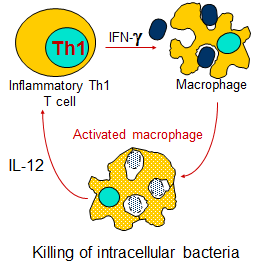 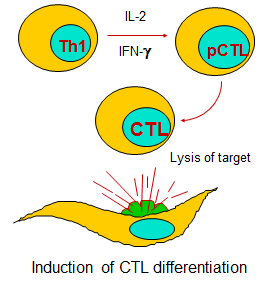  so when we talk about T-helper 1 and T-helper 2 , gamma INF will inhibit T-helper 2
     while IL4 will inhibit T-helper 1, so the type of immunoglobulin would be activate  
     depends on the types of ILs generated from these cells

 In more details: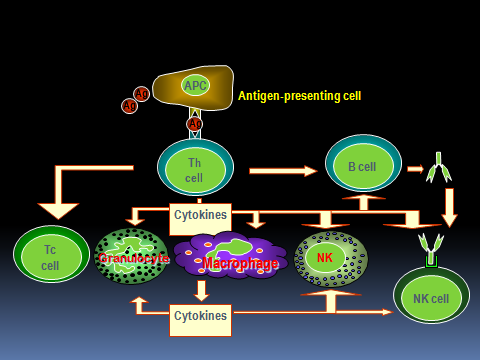 ----------------------------------------------------------------------------------------------------------------------------
                                                                                       ----------------------------------------------------------------------------------------------------------------------------Mechanism of cytotoxic cell killing:
- After activation of cytotoxic T lymphocyte, there will be direct contact between it and the 
  target cell “wehter infected by virus/ wehter it’s a macrophage…”
- when the contact happen, there is a certain molecule will be activated, that some of them 
  are caspases and the other are fast ligands, through which the apoptosis will be activated,
  so the cell at the end will be apoptotic and die.
- so if these molecules reacts with the target cells, then the cytotoxic T cells will producr the 
    Perforine: - a protein molecule
                            - which will perforate a cell membrane
- then that cell will produce another molecule  Granenzymes: that will destroy/degrade 
                                                                                          the enzymes found inside the cells
- the action of these released molecules together on the target cells, lead to cell death

 Notes:
      - granenzymes come from the granules within the CT ells, 
      - peforine perforate the cell membrane of the target helping the granenzyme to do it’s 
         job “causing Ca +2 reflux and degrade the enzymes”
----------------------------------------------------------------------------------------------------------------------------
 T-helper 2:
                                                                                       
              
 Note:
    - here we need the macrophages to:
                1.  go to the infectious side
                2.  to be kept in the infectious side
   - so there is a molecule called Migration Inhibition Factor:
         1. macrophage are motile cells having pseudopes helping them in moving 
         2. Migration factor helps them to be KEPT at the infectious area
----------------------------------------------------------------------------------------------------------------------------
 What will happen to T-helper 2:
                                                                                                 
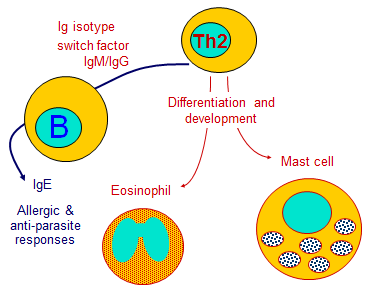                                                                                         
----------------------------------------------------------------------------------------------------------------------------Immune Regulation:
- How the immune system will be regulated?
   - meaning that any activated cells or Igs can’t be acteivated or released without any 
      control, and if that happen we will get a very serious immune diseases, so there must be 
      a very restrictive control for this system

 Concept of immune response:
    
               




 Balance between lymphocyte activation and control:
                                                                                
-Example: 
1.  if we have a tolerance for O-antigen, then there is no response, 
2. but if by way or another, the response is activated, then we will get Autoimmune 
    disease, indicating the disruption of balance.
3. If there is OVERactivation of immune response, especially if there is a CROSS RXN, then 
    the result is also autoimmune disese.

-so  If there is a balance between activation and regulation “response and tolerance”, 
  then we will have an excellent immune responses without any problems

- If one of them lose it’s control, then we will have very very serious types of diseases
----------------------------------------------------------------------------------------------------------------------------- when we talk about regulation, we must take in our consideration 3 conditions we talked 
   about: 1. Recognition
                2. Activation
                3. Proliferation
- each of these conditions has a specific way of regulation
1. Recognition:
     the recognition of the receptor to the epitope
     what helps in recognition: - T-cell receptor
                                                          - B-cell receptor
                                                          - MHC


2. Activation:
    between B7 and CD28 “second signal”

3. Proliferation:
- when we talk about the EFFECTOR then we mean the end product of the immune  
   response:
        antibody production
        Th1
        Th2
        Cytotoxic T cells
---------------------------------------------------------------------------------------------------------------------------- Regulation:
1. Antigen: 
     - is the fisrt regulatory of immune response
     - so the antigen can regulate the immune response
     - here the regulation depends on many things:
         1. The chemical nature of the antigen; whether it’s a protein, soluble, or particle
                    if it’s protein, then all immune responses will be generated
                    if it’s polysaccharides, then this will generat IgM
         2. The dose of the antigen; are we injecting LARGE/SMALL/OPTIMUM dose:
                   Low dose: leads to tolerance
                   Largge dose: leads to paralysis
                   Optimum dose: no problem
        3. The Competition between more than one epitopes; if we give two similar epitopes, 
             may be one will be responded and the other one no
        4. The site where the antigen is injected; if they injected IV then they will be 
             metabolized quickly, thus the immune system won’t see it
        5. Are we injecting the antigen alone or with adjuvant
 ----------------------------------------------------------------------------------------------------------------------------2. Genetic factors:
    - the gene that is coding for B cell receptors and t receptors also regulate the immune 
      response;  if we have mutations with B cells or T cells, then ther will be abnormal 
                              generation of action and Ab
    
3. MHC type:
    - If there is an abnormality with MHC, we will have different type
    - remember, we have MHC restricted inection, then:
           if we have that type, we will be responder
           if we have the other type, we will be resistant
   - so this also has a very important role in control
 All the others which are for example, let’s tailk about the cytokines:
       - we said that if one has specific cytokines, he will be resistant ti HIV
       - if he has the other cytokine, he will be susceptible to the disease, so these again  
          genetically they control the immune response

4. Antibodies:
    - the antibodies can regulate the immune response
    - when we talk about the antibody regulation, we have the antigen-antibody complex 
      which acts through what’s called : feedback regulation
        feedback regulation; 
             we said that in primary immune response IgM will be produced, 
             while in the secondary, IgG will be produced, so if we give the IgM to the patient to 
             be complexed with epitope A, then the immune response will be activated to 
             produce IgG increasing it Bbecause it’s already exist  + feed back
             while if we give IgG then we will have – feedback because it, for example if a woman 
             has a negative rh factor and she is pregnant with positive rh, then she will produce 
             antibody to the RBCs, resulting in having an antibodies of IgG types
             in the second pregnancy if she also was pregnant with + rh, then those existing IgG 
             can pass the placenta to the fetus, but if I give her IgG to RBCs at birth or befor one 
             day of birth, then she won’t producr that one.
---------------------------------------------------------------------------------------------------------------------------- Idiotypes: recognize the changes in the antigen-binding sites
 crosslink: when the antigen link to site othe than the Bcell receptor for example, then
                        there will be no reaction
 activation of the antibody immune complex, for example CD3 which is component of C3
     it’s important to eliminate the immune complex from the body, so if we activate that 
     then all will be eliminated without being seen by the immune response (specific receptor 
     responsible to recognize that epitope)!!!!

   Idiotype-Antiidiotype:
- the changes of the molecule in idio type is in the “hyperactive region” where it can 
  recognize the epitope
- example:
   - we have antigen and it’s receptor
   - in the receptor we have the hypervariable region that will be recognized by the idiotype
     as if we have a cell in the body having a receptor that will recognize the epitope
   - but the 3 of these cells is very very low, and because they are low enough, they will 
     prevent the production of the immune response
   - however, if we activate the cells to produce large amount of that cell, they will be 
     recognized by idiotype, that cell function will stop, therefore, these cells won’t 
     recognizes the antigen, and the function will be stopped
   - But in normal case, if our B ot T cells aren’t activated “no much clonal cells”, then there 
      is no recognition
---------------------------------------------------------------------------------------------------------------------------- for who couldn’t understand:
   - we have a cell  injected by antigen
   - the cell respond to this injection by producing a group of cells specific to that epitope
   - at the same, we have in our body another cell which can recognize the changes in the 
     cell membrane “B/T cell receptors”, that recognition will happen by self
   - keep in your mind that there are another cell in the body that can recognize the epitope 
     other than the corresponding one, this leads to suppression of the function of the 
     corresponding one because the recognition doesn’t occur at the area of rxn 
     “sawaleeeeeeeef”!!! 
-------------------------------------------------------------------------------------------------------------------------
 other way of regulation is through the complement:
 - complement is very imortent to promote the APC because they have a receptor for the 
   complement
 - CR1 will be activated to remove the complex from there
 - C1, C2 stop the unction of B lymphocyte if they recognized it
------------------------------------------------------------------------------------------------------------------------
  Regulation through the B7-CD28 “B-stimulators”or TCL-antigen4 or ligand and antiligand 
       on the surface of B cells.
 also the regulation can be through cytokines, we have IL that can do inhibitions and 
     other do the activation “green for stimulation and orange for inhibition

 also we have regulation through cell interaction.
--------------------------------------------------------------------------------------------------------------------------

* Done by : Dana Ayman


                                                                  

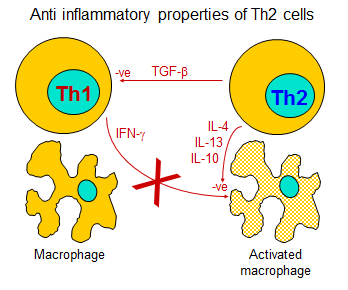 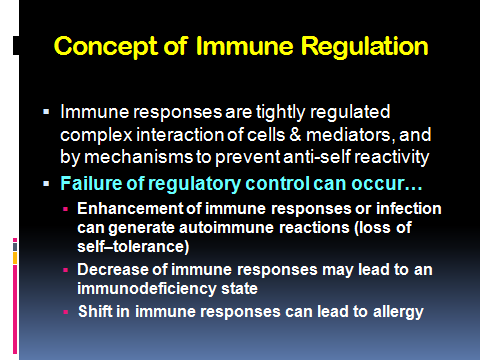 